Број 501-96 / 2023 -05Датум  07.11 . 2023  годОБАВЕШТЕЊЕО ПОДНЕТОМ ЗАХТЕВУ ЗА ОДЛУЧИВАЊЕ О ПОТРЕБИ ПРОЦЕНЕ УТИЦАЈА ПРОЈЕКТА НА ЖИВОТНУ СРЕДИНУ	Носилац пројекта Телеком Србија -Сектор за мрежне операције Ниш 1   поднео је захтев за одлучивање о потреби процене утицаја на животну средину Пројекта Постављања паук-стуба за потребе радио-базне станице  ПКП04,ПКПУ04,ПКПЛ04,ПКПО04,ПКПЈ04 Данила Киша   - на кат.парц.бр. 336/44   КО Појате  у ул. Данила Киша  на територији града Прокупља.	Обавештавaмо Вас  да можете извршити јавни увид у податке и документацију из захтева носиоца пројекта, у просторијама овог органа канц.бр.12 СО Прокупље  у улици Татковој бр.2  у периоду од 08.11.2023  до 21.11.2023   год.  у времену од 10.00 до 12.00 ч.   	У року од 10 дана од дана пријема овог обавештења, можете доставити мишљења овом органу, о захтеву за одлучивање о ажурираној студији процене утицаја на животну средину	Овај орган ће у року од 10 дана од дана истека рока из става 3. овог обавештења донети решење  о ажурираној студији   процене а утицаја на животну средину.Обавештење  на основу чл.10 ст.1и2 ,чл.28 став 3. Закона о процени утицаја на животну средину/Сл.гл.Р Србије број 135/04.Достављено: -   Сајт Града Прокупља -  Огласна табла Градске управе Града Прокупља   - архиви.							ОБРАЂИВАЧ						 Сарадник процене утицаја на животну средину						 Дипл.биолог Светлана Јовићевић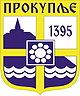 РЕПУБЛИКА СРБИЈАГРАДСКА  УПРАВА ГРАДА ПРОКУПЉАOдељење за урбанизам, комунално-стамбене делатности и грађевинарствоНикодија Стојановића 2, 18400 Прокупље, www.prokuplje.org.rs